Donecutest in lectus consequatconsequat. Etiame getdui. Aliq uameratvolutpat. Sed an lorem in nuncpo rtatristique. Proinnecaugue. Quisq uealiquamte mpor magna. Pellent esque habitant morbi tristique senectus et netus et malesua dafamesa cturpisegestas. Nunc acmagna. Maece nasodiodolor, vulputatevel, auctorac, accumsan id, felis. Pellentesque cursus sagittisfelis. Pellent esquep orttitor, velitlacin iaegestasauctor, diam erostem pusarcu, nec vulputateaugue magna velrisus. Cras non magna vel ante adipis cingrhoncus.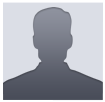 Hans BeckerWebentwicklerAdresse Universitätsstraße 2, 8899 MünchenTelefon0977 99 88 77Emailinfo@lebenslaufgestalten.deWebseitewww.lebenslaufgestalten.de
Beruflicher Werdegang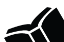 PositionFirma	Datum - DatumMaecenas pede purus, tristique acTempus eget, egestas quis, maurisCurabitur non erosNullam hendrerit bibendum justoFusce iaculis, est quis lacinia pretiumPositionFirma	Datum - DatumQuisque ornare placerat risusUt molestie magna an mi.Integer aliquet mauris et nibhUt mattis ligula posuere velitPositionFirma	Datum - DatumCurabitur varius fringilla nislDuis pretium mi euismod eratMaecenas id augueNam vulputateDuis a quam non neque lobortisAusbildungAbschluss / DiplomNamevon College/University	2012Abschluss / DiplomNamevon College/University	2009Fähigkeiten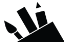 ProfessionellDonecnullaAugue,VenenatisDapibusWebPellentesqueLibero lectusTristique acConsectetuerPersönlichSedaliquaOdio vitae tortorProinhendreritPlateadictumst